Madrid, 18 de enero de 2020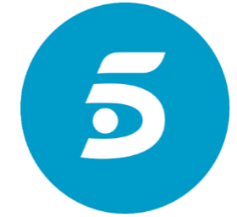 PROGRAMACIÓN DE TELECINCO PARA EL LUNES 20 DE ENERO20/01/202020/01/2020LUNESTELECINCOH.PrevH.PrevCalf.ProgramaEp./Serie6:156:15-INFORMATIVOS TELECINCO5.0268:558:55+7EL PROGRAMA DE ANA ROSA3.76113:3013:30+16YA ES MEDIODÍA40215:0015:00TPINFORMATIVOS TELECINCO5.92815:4015:40-DEPORTES5.92815:5015:50-EL TIEMPO5.92816:0016:00+12SÁLVAME LIMÓN1.30217:0017:00+7SÁLVAME NARANJA1.30220:0020:00+16SÁLVAME BANANA1.30221:1021:10-INFORMATIVOS TELECINCO5.50521:4021:40-EL TIEMPO5.50521:5021:50-DEPORTES5.50522:0522:05+16MÁS TIEMPO DEL DESCUENTO (ESTRENO)1Conducido en directo por NURIA MARÍN, el programa abordará las situaciones más destacadas protagonizadas por los participantes en la casa.22:40+16+16VIVIR SIN PERMISO: 'EL REY SOLITARIO'15Lara quiere que Nemo se reconcilie con Mario sin saber que, aunque ha dicho que ha regresado siendo un hombre nuevo, sus verdaderas intenciones pasan por hundir al que fuera su jefe y mentor. Para ello, lo primero que hace es entregar a Monterroso pruebas que comprometen a Open Sea. El policía detiene a Chon y, en respuesta, Daniel y Freddy, bajo el influjo de Germán y a espaldas de Berta, preparan un gran atentado. Mientras, Chon acusa a Nemo de incriminarla y su relación se resiente hasta el punto de que termina cediendo a los acercamientos del Dr. Olid. Monterroso, gracias a la información que Mario ofrece a la jueza Cambeiro, encuentra al niño que presenció cómo Nemo asesinaba a Lamas. Su viuda le acusa delante de Lara, que descubre el verdadero rostro de su padre y corre a ser consolada… por el artífice de todo: Mario. El abogado parece haber logrado, con sus maniobras, que Nemo se quede solo.0:15+12+12CINE: 'CIEN AÑOS DE PERDÓN'Título original: 'CIEN AÑOS DE PERDON'Int.: Rodrigo De La Serna, Luis Tosar, Raúl Arévalo, Patricia Vico, José Coronado, Joaquín FurrielDtor.: Daniel CalparsoroESPAÑA/THRILLER/2016 Sinopsis: una mañana lluviosa, seis hombres disfrazados y armados asaltan la sede central de un banco en Valencia. Lo que parecía un robo limpio y fácil, pronto se complica, y nada saldrá como estaba planeado. Esto provoca desconfianza y enfrentamiento entre los dos líderes de la banda, “El Uruguayo” y “El Gallego”. 2:002:00+18EL HORÓSCOPO DE ESPERANZA GRACIA12:052:05TPLA TIENDA EN CASA12:202:20TPMEJOR LLAMA A KIKO172:502:50TPMIRAMIMÚSICA1